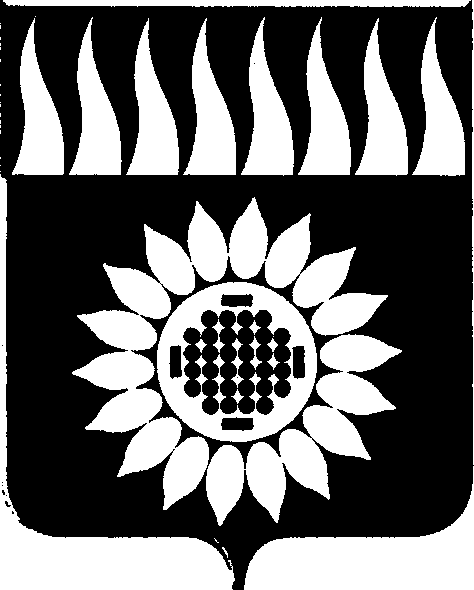 ГОРОДСКОЙ ОКРУГ ЗАРЕЧНЫЙД У М Ашестой созыв____________________________________________________________СОРОК ВТОРОЕ ОЧЕРЕДНОЕ ЗАСЕДАНИЕР Е Ш Е Н И Е  29.11.2018 г. № 119-Р  О внесении изменений в Положение об организации и проведении общественных обсуждений и публичных слушаний по вопросам градостроительной деятельности, деятельности в области земельных отношений и благоустройства на территории городского округа Заречный        На основании ст. 25, 45 Устава городского округа Заречный         Дума решила:1. Внести в Положение об организации и проведении общественных обсуждений и публичных слушаний по вопросам градостроительной деятельности, деятельности в области земельных отношений и благоустройства на территории городского округа Заречный, утвержденное решением Думы от 30.08.2018г. № 90-Р, следующие изменения:Пункт 8 раздела 1 изложить в следующей редакции:«8. Организацию и проведение публичных слушаний, общественных обсуждений на территории городского округа Заречный осуществляют:- комиссия по землепользованию и застройке территории городского округа Заречный;- комиссии администрации городского округа, структурные подразделения администрации городского округа; - специально созданные комиссии, ответственные за подготовку и проведение общественных обсуждений или публичных слушаний (далее - организаторы общественных обсуждения или публичных слушаний).2. Опубликовать настоящее решение в установленном порядке и разместить на официальном сайте городского округа Заречный.Председатель Думы городского округа                                   В.Н. БоярскихИ.о. Главы городского округа                                                        В.В. Потапов